Praha, 20. dubna 2015TZ: Političky napříč stranami podpořily „kvótový zákon“Ženské organizace napříč politickým spektrem podpořily přijetí návrhu zákona na zavedení zipového pravidla, které by zajistilo vyvážené zastoupení žen a mužů na kandidátních listinách.  Ke společnému prohlášení směřovanému vládě se připojilo 5 organizací z celkem 4 politických stran – ČSSD, KDU – ČSL, SZ a KSČM.„Ženy tvoří významnou část členských základen politických stran, jejich podíl se pohybuje mezi 25 a 50 %. Jejich zájem o veřejné dění se projevuje také v občanské společnosti. Nízké zastoupení v politice tak není dáno nezájmem žen o politiku, ale spíše nerovnými podmínkami, které je oproti mužům znevýhodňují. Ať už se jedná o obtížnější sladění práce, rodiny a politických aktivit nebo o způsob fungování politiky a politických stran. Politika byla tradičně mužským světem a tento pohled se jen těžko mění,“ stojí v prohlášení.Zastoupení žen v české politice je skutečně dlouhodobě velmi nízké, průměrně kolem 20 %. V celosvětovém žebříčku nás toto číslo řadí na 74. příčku daleko za většinu evropských zemí. Z tohoto důvodu Ministerstvo vnitra vypracovalo novelu volebního zákona, která zavádí tzv. zipové pravidlo pro sestavování kandidátních listin. Novela stanovuje minimální podíl žen či mužů na kandidátní listině včetně zastoupení obou pohlaví na předních místech. Sankcí za nedodržení by bylo snížení příspěvku za získané mandáty přibližně o jednu třetinu.„Všechny evropské země, které mají vyvážené zastoupení v politice, některý z typů kvót využívají. Legislativní kvóty, které jsou nyní u nás ve hře, fungují již ve více než 70 zemích světa, nevymýšlíme tedy nic nového či nevyzkoušeného. Právě zkušenosti ze zahraničí ukazují, že kvóty skutečně fungují a jsou nejlevnější a nejrychlejší cestou, jak zastoupení žen v politice zvýšit“, komentuje návrh politoložka a ředitelka Fóra 50 %, Jana Smiggels Kavková. „Je skvělé, že političky napříč stranami se dokázaly sjednotit a návrh podpořily, kvóty jsou často vnímány jako kontroverzní a chce to odvahu takto veřejně se k nim přihlásit“, doplňuje.Odpůrci kvót často argumentují tím, že kvůli kvótám se do politiky dostanou neschopné ženy na úkor schopných mužů. Zároveň se obávají, že zavedení kvót je pro ženy urážlivé.  „Odmítáme tvrzení, že zavedení zipového pravidla by znamenalo snížení kvality kandidujících a že by ženy uráželo. V české politice je plno kvalifikovaných a schopných žen, které jsou připravené se společně s muži podílet na správě věcí veřejných. Vyzýváme proto vládu, aby návrh zákona podpořila,“ reagují na tyto výhrady ženské organizace.Kontakt: Fórum 50 % - Veronika Šprincová, sprincova@padesatprocent.cz, + 420 603 243 227Ke společnému prohlášení se připojily tyto organizace: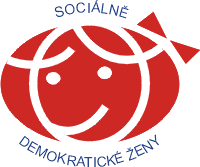 Sociálně demokratické ženy zastoupené předsedkyní Jindřiškou MaršovouSociálně demokratické ženy dlouhodobě prosazují návrh kvót pro volitelná místa kandidátních listin všech stupňů a podporují vyvážené zastoupení žen a mužů v politice v souladu se socialistickými a sociálně demokratickými stranami v Evropě.Kontakt: sdz@socdem.cz, +420 296 522 221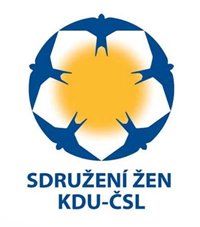 Sdružení žen KDU-ČSL zastoupené předsedkyní Eliškou JanšovouKontakt: farska@kdu.cz, +420 226 205 309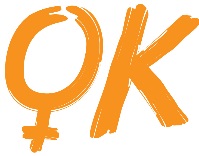 Oranžový klub zastoupený předsedkyní Zuzanou Jentschke StöcklovouKontakt: oranzovy.klub@gmail.com, +420 605 219 677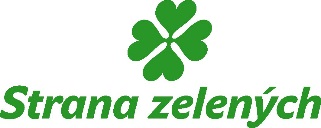 Genderová odborná sekce Strany zelených zastoupená vedoucí Luciou ZachariášovouKontakt: info@zeleni.cz, +420 774 074 827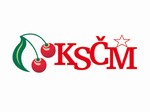 Komise žen KSČM zastoupená předsedkyní Soňou MarkovouKontakt: info@kscm.cz, + 420 222 897 111